НАЗНАЧЕННЫЙ НА ДОЛЖНОСТЬ ЗАММИНИСТРА ОБОРОНЫ ГЕРОЙ РОССИИ ЮНУС-БЕК ЕВКУРОВ БУДЕТ ОТВЕЧАТЬ ЗА БОЕВУЮ ПОДГОТОВКУ В ВООРУЖЕННЫХ СИЛАХ 

В подчинении у Евкурова будет Главное управление боевой подготовки Вооруженных Сил РФ, занимающееся организацией боевой подготовки войск, а также координацией деятельности органов военного управления по подготовке младших специалистов в ВС. 
Кроме того, в ведении Евкурова Служба безопасности полетов авиации ВС РФ, которая осуществляет госконтроль за деятельностью авиационного персонала в части, касающейся безопасности полетов. 

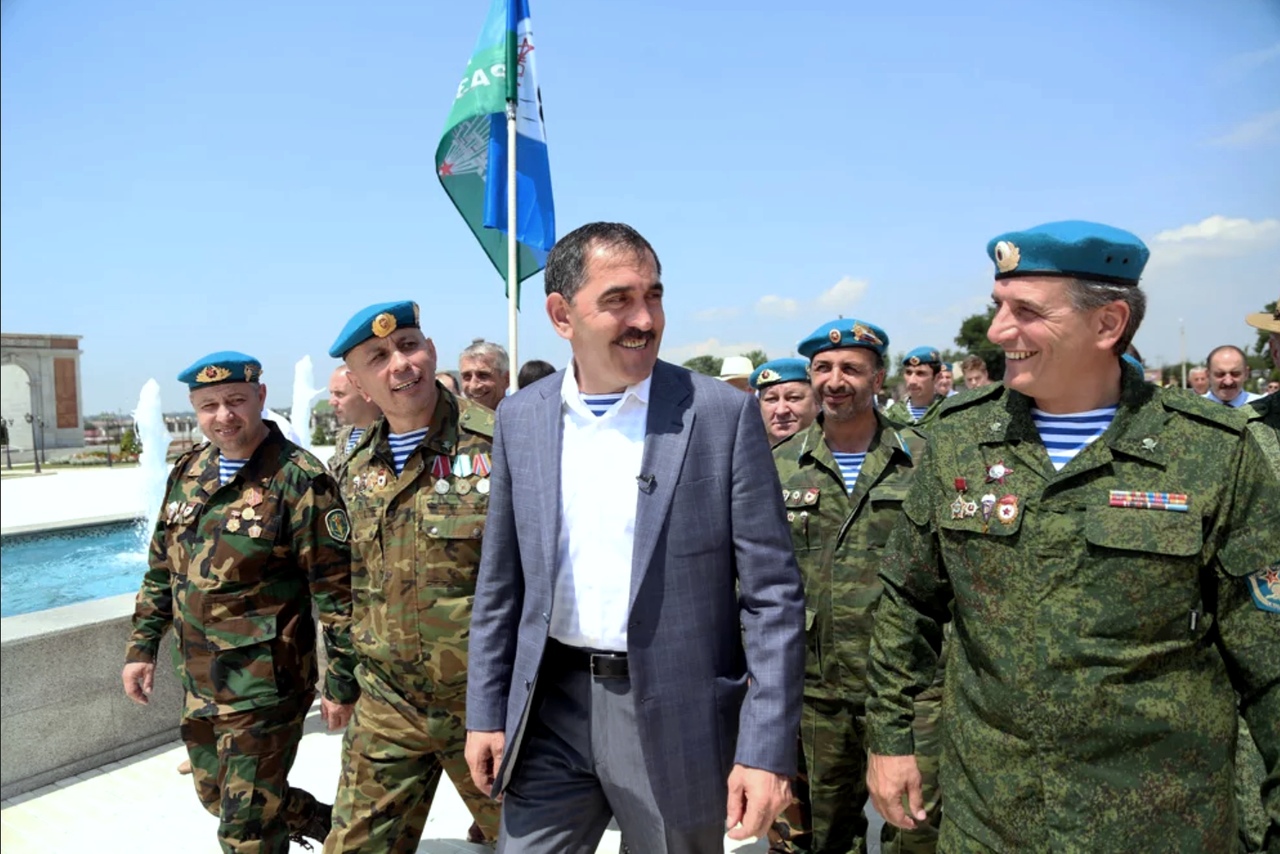 